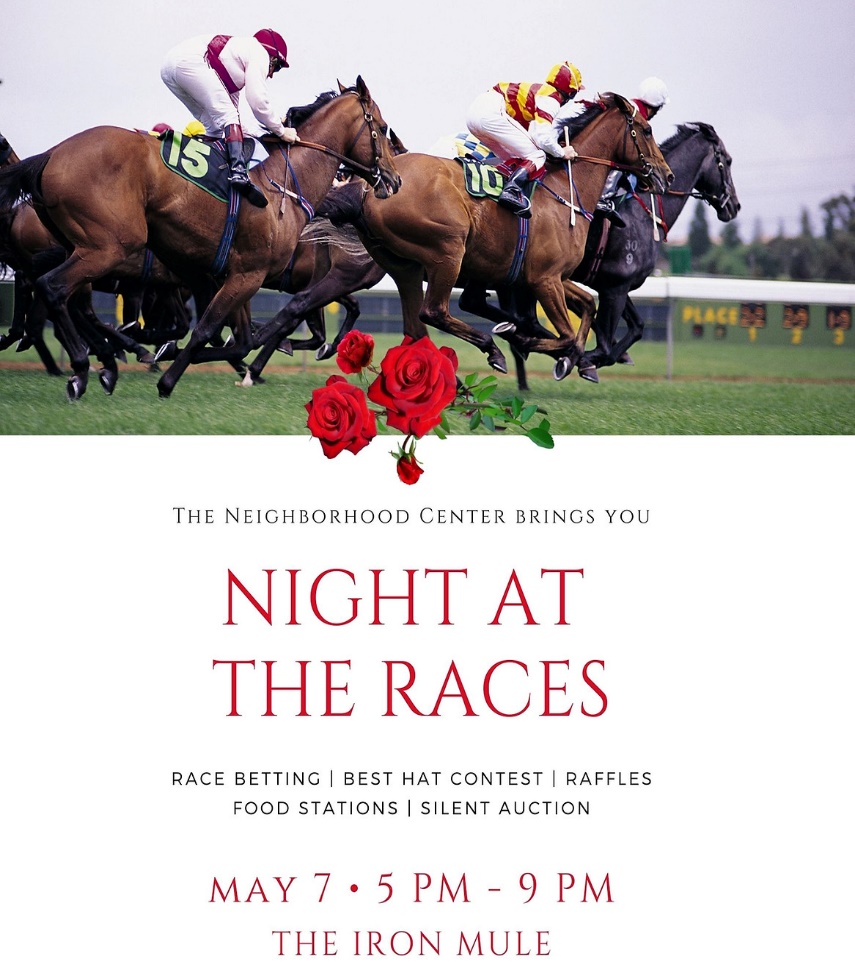 RACE BETTING | BEST HAT CONTEST | RAFFLES | FOOD STATIONS | SILENT AUCTIONGold Standard Sponsor $2,500 (1 slot available)10 Event Tickets, company banner at check-in and podium, back cover full page color ad in program, Logo on promotional mint julep cup, promotional item giveaway and/or marketing material (supplied by sponsor) to attendeesTriple Crown Sponsor $1,0008 Event Ticks, company banner at food station, full-page color ad in program, promotional item giveaway and/or marketing material (supplied by sponsor) to attendeesKentucky Derby Sponsor $750 (1 slot available)4 tickets, Company banner at main viewing area,  full page color ad, Name Announced before Kentucky Derby, promotional item giveaway and/or marketing material (supplied by sponsor) to attendeesWinners’ Circle Sponsor $5004 Event Tickets, full-page color ad in program, promotional item giveaway and/or marketing material (supplied by sponsor) to attendeesMint Julep Sponsor $2502 Event Tickets, full page ad in programNon-derby Race Sponsor $150				Half-page ad, name Announced before sponsored race.		Buy a Horse $25				Program Book Advertisement		TicketsHorses’ and owners’ names will be listed		Full-Page (bw/color) $150/$200			$75 eachin program & announced during race.		Half-Page (bw/color)  $90/$140			$600 Reserved Table  If your horse wins, you receive $75!		Quarter-Page (bw/color)  $50/$100		           for 8.	Name:  ______________________________________ Phone: ________________________   Email: ________________________________________Address: _____________________________________________________________________________________________________________________________Person/business/organization to be listed & announced for horse or sponsorship: _________________________________________Name(s) of Horse(s):  	_____________________________________________________________________________________________________________Ad:	 ____full page (5”x8”)            ____1/2 page (5”x4”)            ____1/4 page (5” x 2”) ____will send ad copy via email to ilong@eastonanc.org      ____create ad for meSponsor level:  ____Gold Standard   ____Triple Crown   ____Derby   ____Winners’ Circle  ____Mint Julep   ____Race   ____Game    Tickets ____ (specify quantity being purchased)  		Total amount enclosed $		Return this form with check payable to The Neighborhood Center to: Isla Long, Easton Area Neighborhood Centers, 902 Philadelphia Rd., Easton, PA 18042.  Or use PayPal: http://www.eastonareaneighborhoodcenter.org/natr 